認識地熱發電地熱是地球形成時，地心的熔岩與輻射熱將地殼中的岩石或地底伏流水加熱後，形成高溫高壓的乾蒸汽或高溫的水，封存在地殼中，部分透過縫隙冒出於地表；或者是火山爆發時，熔融狀態的熔岩將地球表層的水加熱成高溫高壓的水和水蒸汽，積存於地殼不同的岩層中。地熱發電便是利用從地底至地表層中這一段的能量，包括熱能和壓能擷取轉化為機械能，再轉成電能的過程。相較於當前應用最廣的太陽能及風力發電，地熱可產生電能的時間是連續性的，不像太陽能或風力發電取決於設置地點的天候條件，地熱有更穩定的發展性，這是地熱發電的重要優勢之一。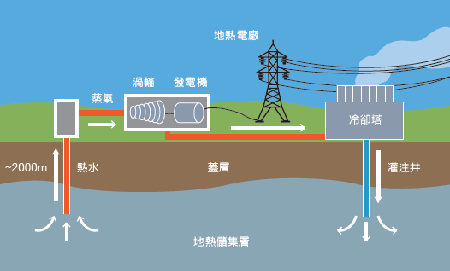 ↑地熱的發電原理地熱發電系統依開採之型態可分為淺層地熱與深層地熱，淺層地熱發電又稱為傳統地熱系統，是利用水蒸氣來發電，一般而言，酸鹼值在PH5至8之間，屬於偏中性或偏鹼性；深層的地熱發電或稱增強型地熱系統是無水發電，在無水的乾熱岩進行水力破裂，再進行人工灌注水循環取熱，需控制維持裂隙，以便開採。我國地熱發電目前仍以宜蘭地區最有潛力，宜蘭清水地熱區已有地熱發電的經驗。資料來源:經濟部能源局2015/1２刊